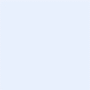 *A signed copy of this document must be sent to editor@iiari.org.